МО Красноуфимский округКрасноуфимская центральная районная библиотекаКонкурс «Помним сердцем»Номинация «Становится историей война»Эссе «Последние свидетели»(воспоминания о Великой Отечественной войне)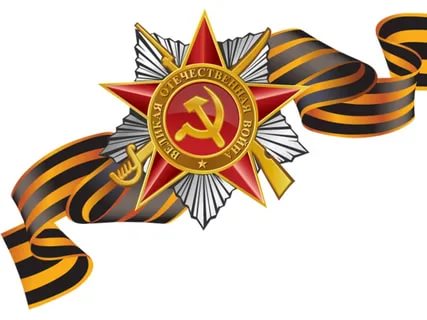 Авторы:Шевелина Н.Г.Тарасова И.В.2020Идут года, проходит время… Все дальше от нас те страшные 1418 дней, которые изменили жизнь всех жителей нашей страны. Нет, наверное, ни одной семьи, которую бы не коснулась война. В настоящее время в нашем поселке не осталось ни одного ветерана Великой Отечественной войны, но живы пока вдовы участников войны, труженики тыла и дети, которым пришлось рано повзрослеть. Все меньше становиться свидетелей тех событий, и тем ценнее их воспоминания. 21 июня 1941 года, все отмечают какая замечательная погода была в этот день. Жители поселка собрались на праздник, для этого была выбрана большая поляна за прудом. Настроение у всех было замечательным, то тут, то там раздавались взрывы смеха, музыка, песни, выступала художественная самодеятельность.Но не все отдыхали в этот день, Мария Григорьевна Мизгирева рассказывала, что они с мужем с утра ушли в лес, надо было переправить через реку нарубленные бревна. Занимались этим весь день, а когда вернулись вечером домой услышали страшную весть – началась война. Как чувствовал муж, что тяжело ей одной без дров будет, это была его последняя работа по дому. Вскоре ушел на фронт и там погиб.Многие очевидцы тех событий были детьми на начало войны и восприняли объявление о начале войны как что-то веселое и интересное. Валентина Павловна Сергеева, вспоминает, а в 1941 году ей было 5 лет, когда объявили, что началась война, они с девчонками – подружками радовались и прыгали «Ура! Ура, война!». «Вот, такие глупые мы были, - не понимали ничего. Нашего папку на войну не взяли, - продолжает рассказывать Валентина Павловна, - он больной был, сердце у него болело. Маленько походит и лежит, задыхается. Но все равно работал. А потом, когда начали приходить похоронки на отцов, братьев и других родственников сбегались все соседи и оплакивали каждого, сочувствуя семьям погибших и переживая за своих солдат.  И девчонки, тоже бежали туда же. А меня они не пускали, даже с кулаками кидались и выгоняли за то, что мой папка дома. А я разве виновата была?» 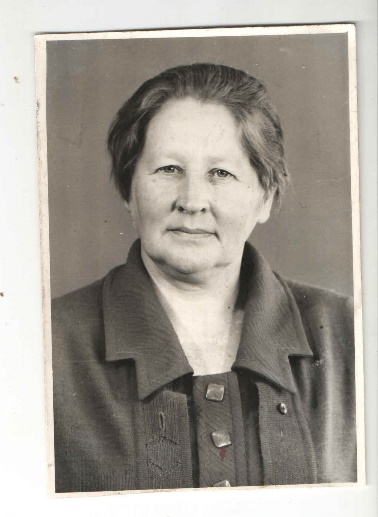 Семья Нины Николаевны Титковой жила в г. Калачинске Омской области, перед самой войной отца отправили на курсы в Казань, он взял с собой жену и маленькую дочку чтобы оставить их у бабушки в Саране, на время его учебы. Высадили их на станции Саранинский завод и пошли маленькая Ниночка с мамой Полиной Васильевной пешком в Сарану, а когда добрались, то узнали, что началась война. Оставив девочку с бабушкой и дедушкой Полина Васильевна собралась и уехала к мужу, которого вскоре отправили на фронт. Она же, окончив курсы медицинских сестер, всю войну проработала в госпитале. А для тех, кто был постарше детство закончилось с началом войны, многим из них пришлось рано повзрослеть и занять место своих отцов и старших братьев. В 15 лет встала к строгальному станку Евгения Евграфовна Щельпякова. Она рассказывала, что гранаты, которые изготавливали на Саранинском механическом заводе, были маленькие, но деталей для них нужно было сделать очень много. Работали по 12 часов, обед – 30 минут. Летом еще посылали на подсобное хозяйство – пололи овощи, косили сено. А чтоб веселей шла работа отправляли с девчонками баяниста, который подбадривал их веселыми мелодиями.  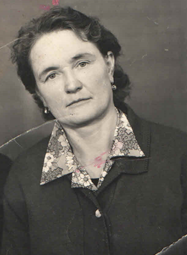 Мария Ивановна Сухарина в 13 лет стала маминой помощницей. Сначала работали в совхозе имени «Димитрова»: мать жала рожь, а Маша вязала снопы, садили и копали картошку. Позднее переехали в Сарану, а жить было негде. Маму взяли в школу техничкой и разрешили жить при школе. В школьном здании было 10 больших печек и все надо было истопить к приходу учеников. Дрова были сырые, тяжелые, да их еще следовало напилить и расколоть. Вставали в 2 часа ночи чтобы все успеть.В это тяжелое время светлыми и радостными мгновениями были весточки с фронта. Павел Кузьмич Копылов рассказывал, что его тетя Степанида, будучи в войну подростком услышала по радио, что за героизм, проявленный в боях с врагами награжден ее отец. Мать не поверила дочери и в письме спросила мужа об этом. Тот ответил, что это правда и попросил найти газету, где написано о его награждении. Анна Еврастеевна долго искала газету, да так и не нашла, и сильно расстраивалась что не смогла выполнить просьбу мужа. Через все трудности военного времени прошли подростки наравне со взрослыми. И вот в ночь с 8 на 9 мая пришла долгожданная весть: Победа!Ликованию народа не было предела. Все предприятия поселка провели торжественные митинги, а после них началось народное гуляние. Смех, слезы, музыка. Постепенно начали возвращаться домой фронтовики. Своими воспоминаниями делилась Нина Павловна Щельпякова: в ноябре 1945 г. вернулся из госпиталя отец. Матери в это время не было дома, она помогала родственникам по хозяйству. Ниночка побежала за ней в одних носках прямо по снегу, бежала и всем сообщала: «А у нас папка с фронта вернулся, будем баню топить». Собрались соседи и родственники, все были рады, что Павел Иванович живой с фронта вернулся. 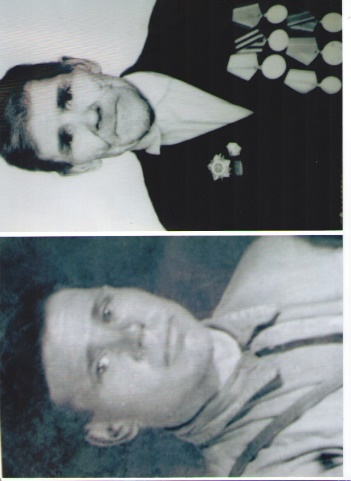 Война оставила в сердцах нашего народа незаживающий рубец. И пока мы помним о тех страшных днях и людях, которые своими жизнями освободили нашу землю от фашистского нашествия, никому не удастся переписать историю подвига нашего народа.